Union TC Salzburg-Bergheim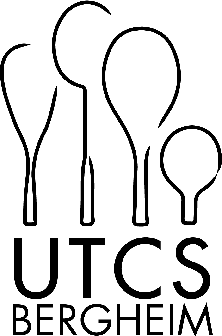 ZVR-Zahl: 946891170WINTER ABO — ANMELDUNG Du möchtest in der Hallensaison 2022/23 ein Fix-Abo reservieren?Bitte Formular vollständig ausfüllen und per E-Mail an iser@tenniscamp-bergheim.com senden. Wir melden uns dann bei dir.Hallensaison vom 23.09.2022 – 23.04.2023KEINE ABOS vom 24.12.2022 – 01.01.2023Abo-Stunden können bis 7 Tage vor dem Abo-Termin abgesagt und nachgespielt werden. Nicht fristgerechte Absagen verfallen ersatzlos!Bankverbindung: Raiffeisenbank Flachgau-Mitte Union Tennisclub Salzburg-Bergheim I AT47 3501 5000 2606 3776Vor- und FamiliennameVor- und FamiliennameVor- und FamiliennameStraßeStraßeStraßePLZ / OrtGeburtsdatumE-MailTelefon